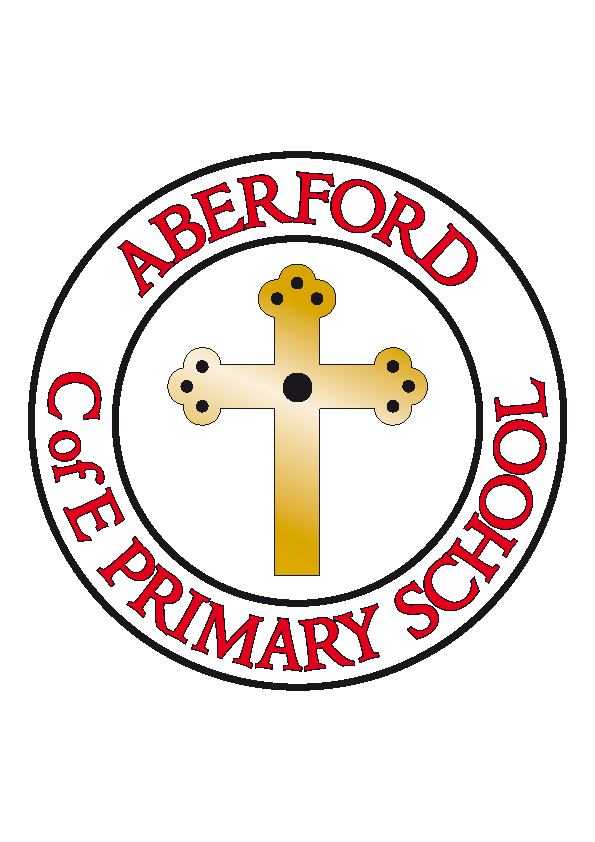 Aberford Church of England Primary SchoolSchool Lane, Aberford, Leeds, LS25 3BUTel: 0113 281 3302   Website: www.aberfordprimaryschool.co.uk Headteacher – Philippa BouldingTHE WEEK AHEAD: 	Diary for the week beginning 25th February 2019House Points (collected and reported by Oliver KR & Caden) This week’s winners are Lotherton with 305 house points  Aberford AchievementsEvelyn H for really interesting ideas for new science experimentsJack M for his super attitude to learning this week  George P for bringing fun, humour and a positive attitude to Class 3Caden for having such a sensible attitude and being a great friend Ella for a wonderfully creative and imaginative adventure story Ebony-Rose for always putting 100% effort into all aspects of learningSilver awards for 100 House Points were awarded to: Emmie, Caleb and George P  Gold awards for 200 House Points were awarded to: Kayla, Megan, Daisy, Bethany H and Seb Letter from the Rt Hon Damian Hinds MP and Rt Hon Nick Gibb MPTo end this half term on a really positive, celebratory note, please see overleaf a letter received this month from the Department for Education. Dates for your Diary27th February PTA Movie Night6th March PTA meeting at the Arabian Horse at 7pm.7th March World Book Day 14th March Group photographs14th March The Big Dance Off (KS2 Dance)16th- 17th April Parents’ EveningW/B 13th May KS2 SATs week22nd-24th May Class 4 residential 14th June Sports day 1.15pm 17th June Reserve Sports Day 1.15pm MONDAYKS2 Dance with Castleford Tigers – After schoolKS2 Dance with Castleford Tigers – After schoolTUESDAY KS2 Football with Castleford Tigers – After schoolBrass Lessons with York MusicKS2 Football with Castleford Tigers – After schoolBrass Lessons with York MusicWEDNESDAYGuitar Lessons with Roundhay MusicKS1 Gymnastics with Castleford Tigers – After schoolGuitar Lessons with Roundhay MusicKS1 Gymnastics with Castleford Tigers – After schoolTHURSDAYKS2 Gymnastics with Castleford Tigers – After schoolKS2 Gymnastics with Castleford Tigers – After schoolFRIDAYKS1 Multi Sports with Castleford Tigers – After schoolKS1 Multi Sports with Castleford Tigers – After school